ENTREGA DE TROFEOS AXOCUAPAN 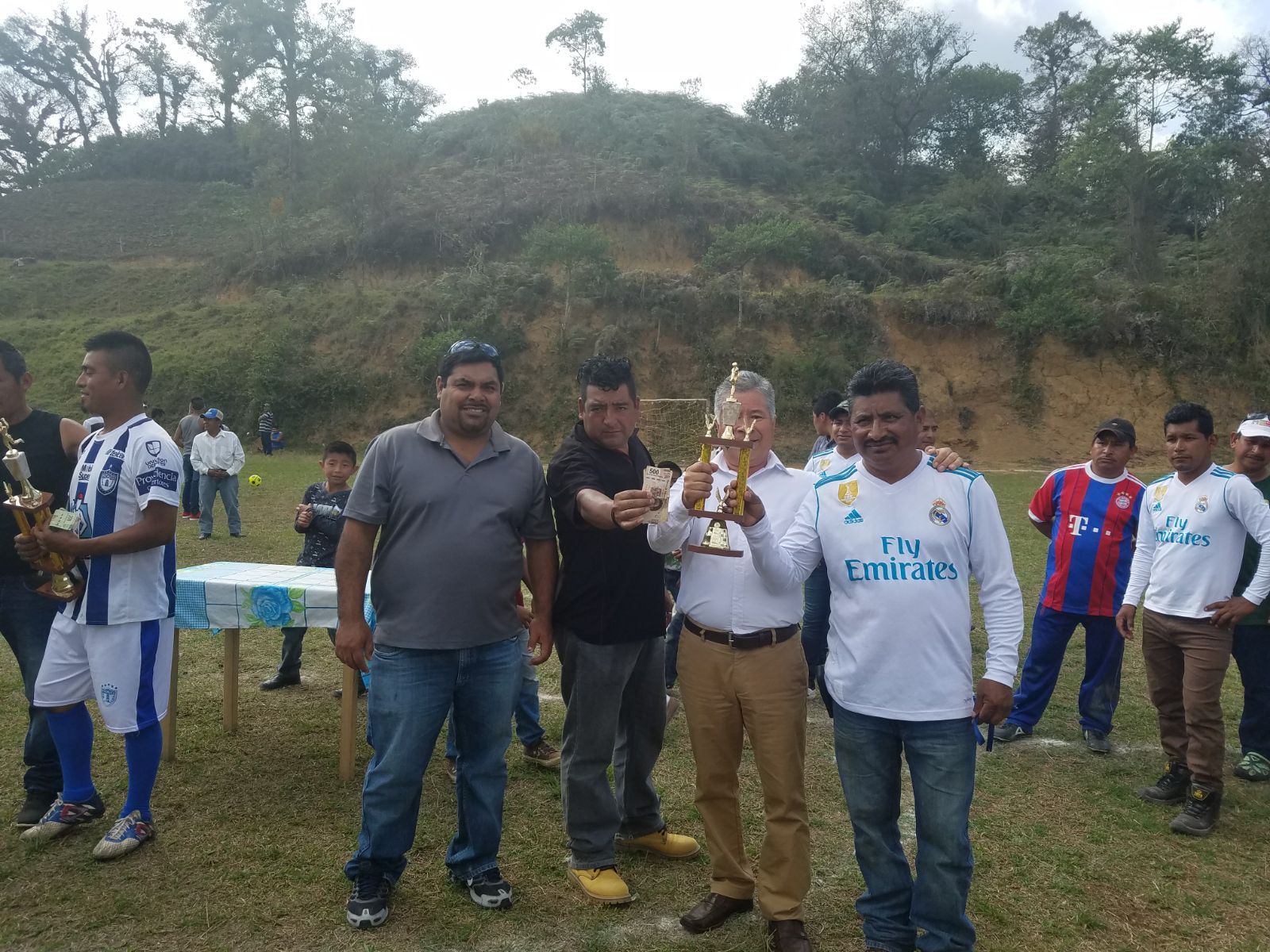 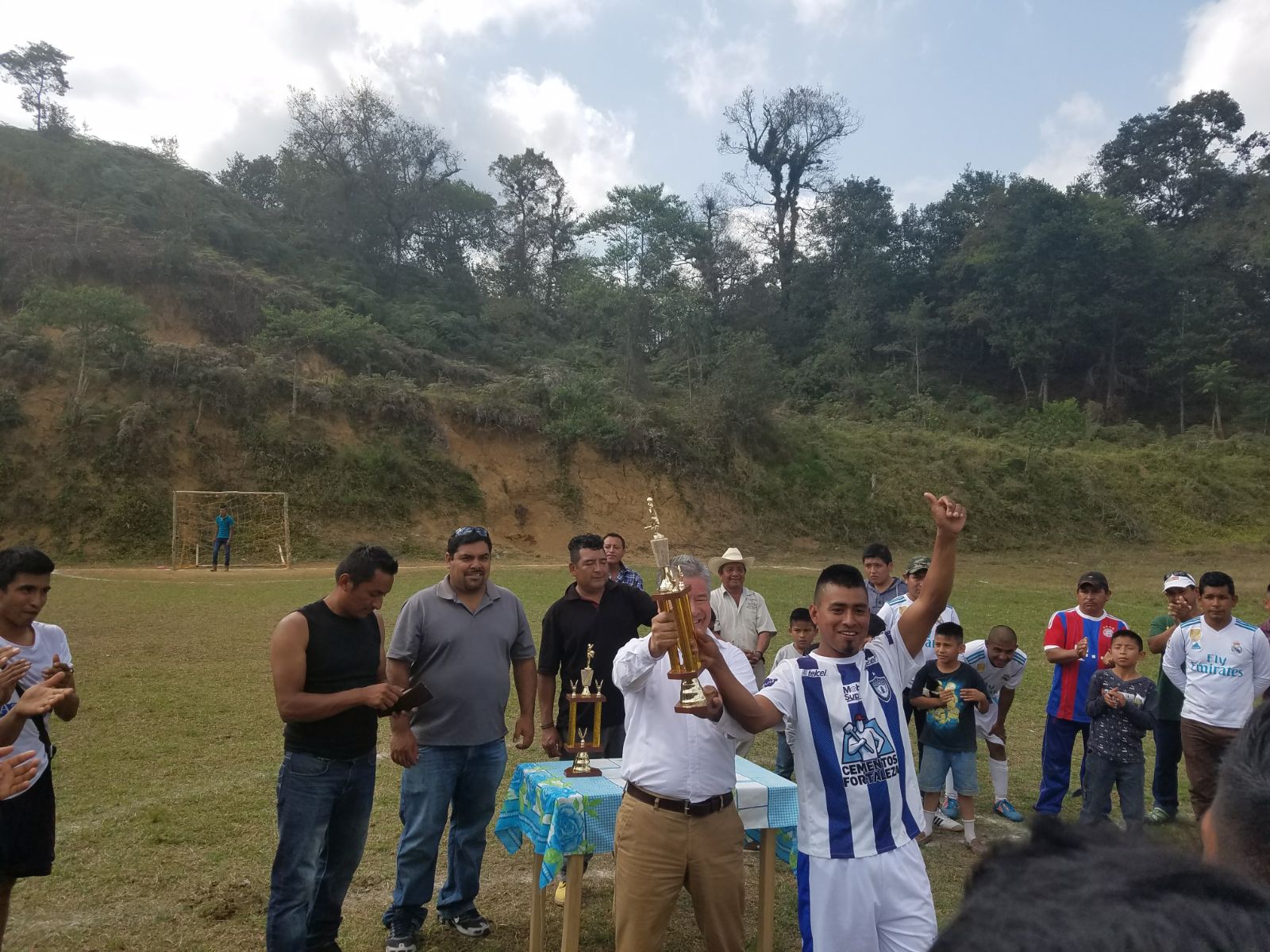 